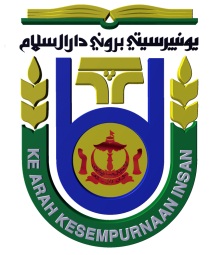 Universiti Brunei DarussalamINDEMNITY FORM AND PARENTAL CONSENTI, [Insert Student Name & Registration No] am a Student at Universiti Brunei Darussalam. I am confirming my voluntary participation in the following activity (hereinafter referred to as the “Activity”): [Insert full name of Activitiy e.g. the course module and practical name]Organized by [Faculty name and department]Lead by [Name of person leading the trip](“Trip Leader”) on [Date of Activity]I hereby agree to participate and cooperate fully in the Activity and will abide by all rules and regulations of Universiti Brunei Darussalam and the instructions of the Trip Leader. I further recognise the inherent risk during and throughout the Activity I am participating in, including risks associated with traveling to/from the Activity Site and risks during the Activity. I understand that these risks include but are not limited to physical or psychological injury, pain, suffering, illness, disfigurement, temporary or permanent disability (including paralysis), economic or emotional loss, and/or death. I understand that these injuries or outcomes may arise from my own or other’s actions, inaction, or negligence; conditions related to travel; or the condition of the Activity location(s). I acknowledge that it is my responsibility to take every precaution to safeguard my health and well-being during the Activity. I promise that I will act responsibly. I further confirm that I have been advised to take on personal insurance for the duration my participation in the Activity.In case of emergency, I understand that every effort will be made to contact my next of kin. In the event that my next of kin cannot be reached, I hereby give consent to any and all urgent medical care and treatment for myself that has been deemed medically necessary. I hereby accept financial responsibility for all such care and treatment provided.In consideration of approval to participate in this Activity, I, for myself, my heirs, next of kin, executors, administrators and assigns agree to hereby release, indemnify and hold harmless Universiti Brunei Darussalam and/or the Government of Brunei Darussalam, its officers, directors, servants, employees and agents from any and all actions, claims and demands for any physical, mental or emotional injury sustained or any loss of life/death, or loss or damage of personal property, howsoever arising which now or may hereafter be sustained by me in consequence of my participation in this Activity.I confirm that I am 18 years or older, and declare that I have read and understood the above terms of this document in its entirety and I am signing it out of my free will and hereby agree to be bound by the terms and conditions. I understand the legal consequences of signing this document, including (a) releasing the Universiti Brunei Darussalam and/or the Government of Brunei Darussalam, its officers, directors, servants, employees and agents from all liability, and (b) assuming all risks of participating in this Activity, including travel to, from and during the Activity.Signed: _______________________________________________Name (in print):                                                                                               Date:___________________1st Emergency Contact informationName: ________________________________________________________________________Relationship:___________________________________________________________________Address:___________________________________________________________________________Contact number: __________________________________________________________________2nd Emergency Contact informationName: ________________________________________________________________________Relationship:___________________________________________________________________Address:___________________________________________________________________________Contact number: __________________________________________________________________For activities involving Residential Field Courses and/or Overseas Field trips, the parent/legal guardian must sign below:I, the undersigned parent and/or legal guardian of the Student listed above, do hereby consent to his or her participation in the Activity listed. I, as the parent of the Student and on behalf of the Student, hereby release, indemnify and hold harmless Universiti Brunei Darussalam its officers, directors, servants, employees and agents from liability for any physical, mental or emotional injury sustained or any loss of life/death, or loss or damage of personal property which I or the Student may suffer, or for which the Student may be liable to any other person, related to the Student’s participation in the Activity (including periods in transit to or from the Activity’s destination). Signed: _____________________________________________________________Name (in print): _______________________________________________________Date: _______________________________________________________________